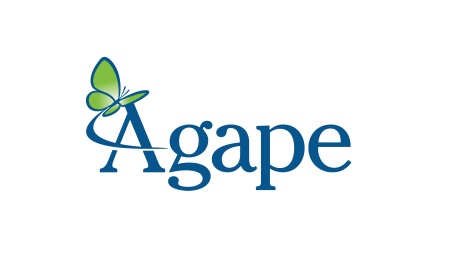 Our 2017 SponsorsPlatinum LevelMajestic Realty CoEquifaxGold LevelSarah & Jim KennedyPaul & Carol GarciaSilver LevelNancy & Micheal KoziolWest Paces AdvisorsSusan & Jeffrey CimbaloShayla RumelyBonnie & Jay HarrisElizabeth & Michael KlumpHennessy Automobile CompaniesMarie & Brad FosterBronze LevelSusan & Dean MorrisSally & Jim HinkleLisa & Joe BankoffAmie & Fred HerbertDeanna & Mark HarrisStuart & Chip WatsonJanet & George H. JohnsonMagner & Porter LummusVirginia S. WilliamsMargot & Robert ShufordCarol & Charles DotyEsther & Jim StokesBrian & Lee WilliamsDonna HylandWesley HuffardSupporting LevelRuthanna & Bill BostDenise & Jay D. MitchellJohn & Peggy ShepardLesley & Jamie CarrollKaki & Mike BehrElsie & Jim HendersonBrenda & Charles MoseleyNicole & Russ AllenLaurie & Chad HoodKaren & Haynes TaylorCam & John FentonElinor & Tom JonesCaroline & Spence McClellandJudy & Dick AllisonJenny AllenLucy & John WestneyJane & Derek HardestySally & Allen McDanielRobin & Stockton CroftCatherine & Blake YoungClair & Thos MillerLacey & Bill JordanBeth ParkSally & Bill Montgomery